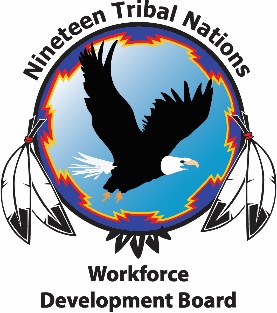 2018 NTNWDB ANNUAL CONFERENCEEMPOWERMENT                                                     Measure It      Track It      Achieve ItThe 19th Annual Nineteen Tribal Nations Workforce Development Board (NTNWDB) Conference will be December 4-6, 2018 at the Prescott Resort & Conference Center located at 1500 Highway 69 in Prescott, Arizona.  Conference attendees include WIOA Program Directors and staff, NTNWDB members, fiscal staff, staff from other Local Workforce Development Areas (both in and out of state), other tribal representatives, and State Workforce staff.This year’s conference theme is:                EMPOWERMENTMeasure It      Track It      Achieve ItThe registration fee is only $425.00 per person and includes:	●	all conference materials	●	hotel room at Prescott Resort for 3 nights (Monday, Tuesday & Wednesday-December 3, 4 & 5)	●	continental breakfast Tuesday & Wednesday, morning & afternoon breaks Tuesday & Wednesday,		 lunch Tuesday & Wednesday, banquet dinner Wednesday evening, and full breakfast buffet 		 Thursday	●	participation in the Wednesday evening special activitiesIf hotel accommodations are not needed, or if you are sharing a room with another attendee, your registration fee would only be $200.00.  Everything listed above, except a private hotel room, would be included.Please complete and send your registration and full payment by Friday – September 14, 2018.  Please follow the instructions on the registration form.  A LATE FEE OF $25.00 PER PERSON WILL BE ASSESSED FOR REGISTRATIONS RECEIVED AFTER SEPTEMBER 14.  AFTER SEPTEMBER 14, THE FEE WILL BE $450.00 OR $225.00 IF NO HOTEL ROOM IS NEEDED.  When your registration form is received, appropriate hotel reservations will be made.  Do not call the hotel.   If you have questions, call Ron Trusley at (602) 510-9671.  If you need to cancel or change the reservation, call Ron; do not call the hotel.NOTE:  WE ARE UNABLE TO ACCEPT CREDIT CARDS.NTNWDB members, presenters, and conference committee members do not pay a registration fee, but a registration form is still required.The cost for additional Wednesday evening dinners is $30.00 per person.    For additional guests, please complete the separate attached form, and send with your registration form.  Remember:  one dinner is included with each registration.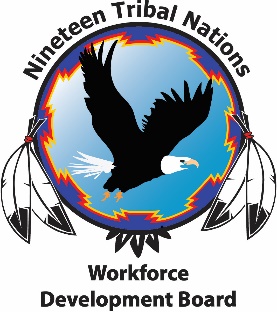 The conference will begin with registration at noon on Monday - December 3 and end following the general session presentation Thursday morning – December 6.Breakout/workshop sessions include:	Application Denial Prevention	Building Real and Lasting Motivation	AJC:  Unlock the Codes	Prescription Drug Abuse:  A Call to Tribal Communities	Business Engagement	Skills of a Good Job Developer	The Wednesday evening dinner will also include special activities.   In conjunction with the banquet dinner and special activities, there will be a “voluntary Christmas gift exchange”.  If you choose to participate in the gift exchange, simply bring a “wrapped gift”, suitable for male or female, and at a value up to $15.00.Ms Lana Chanda is in charge of the special activities, and can provide more details.    Her email address is lana.chanda@gric.nsn.us, and her phone number is (520) 562-3387.   Contact me by email at tami.anderson@crit-nsn.gov, or by phone (928) 669-8555 if you have questions, or if you need more information.Tami AndersonTami AndersonRegistration Coordinator2018 NTNWDB ANNUAL CONFERENCEREGISTRATION FORMTribe/Organization:  												Mailing Address:  												City:  						   State:  			  Zip Code:  			Contact Person:  						  Phone:  (            )               -			E-Mail:  							  Fax:      (            )               -			Name(s) of attendees.  If you are not sure of an attendee’s name, write “unsure”.  Place an X in the appropriate section for a hotel room.  Print the Wednesday evening dinner choice in the space below.Choices are:  Turkey, Chicken, Ham, Beef, or Vegetarian.  One dinner is included with each registration.                                                                                                                 Hotel Room2018 NTNWDB ANNUAL CONFERENCEWEDNESDAY EVENING DINNER GUESTSChildren under 12 years of age  -  $10.00LIST DINNER GUESTS NAMES AND DINNER CHOICE BELOW:___________________________________             ______________________    ________________                           NAME                                                             DINNER                   ADULT OR CHILD___________________________________             ______________________    ________________                           NAME                                                             DINNER                   ADULT OR CHILD___________________________________             ______________________   _________________                           NAME                                                             DINNER                   ADULT OR CHILDName(s)Title/Position:  WDB Member/Director, Presenter, Etc.Dec 3Dec 4Dec 5  WednesdayDinner Choice